زخارف اسلامية مفرغة للتلوين للاطفال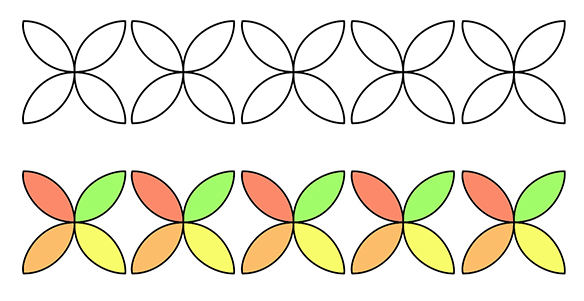 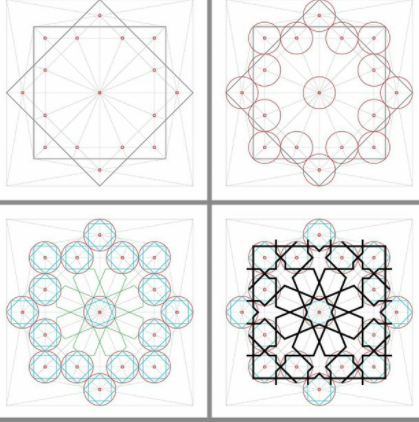 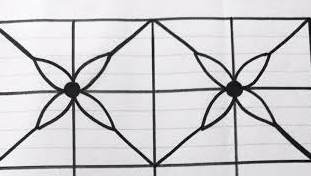 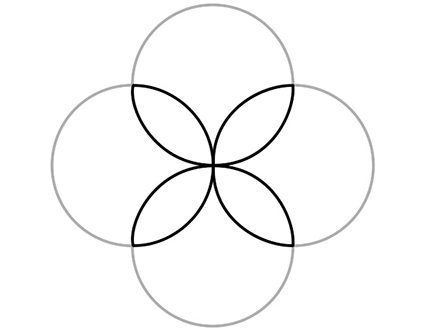 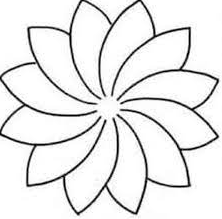 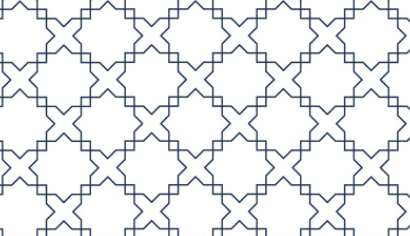 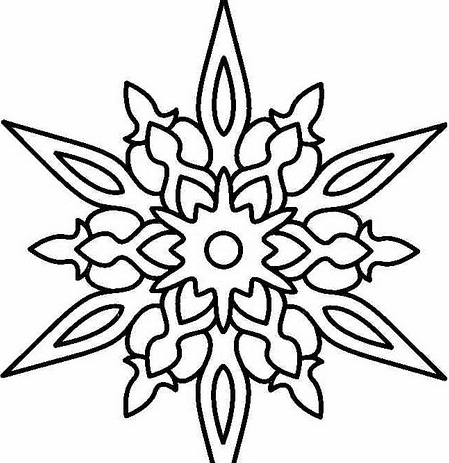 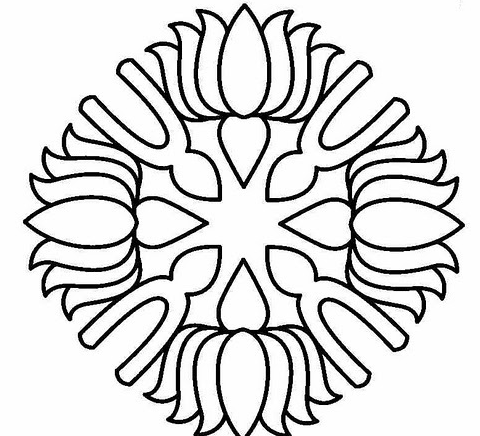 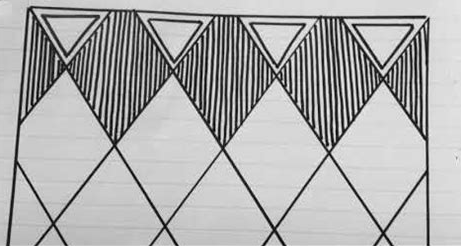 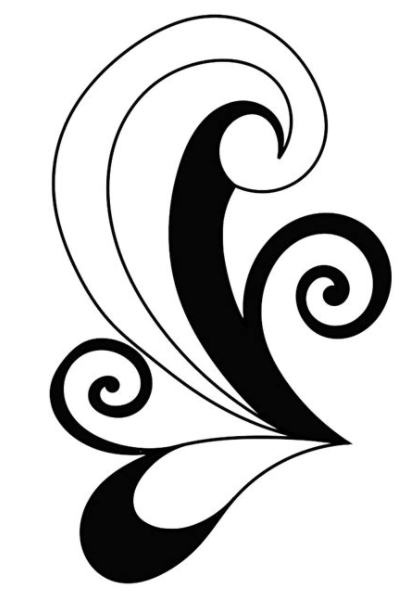 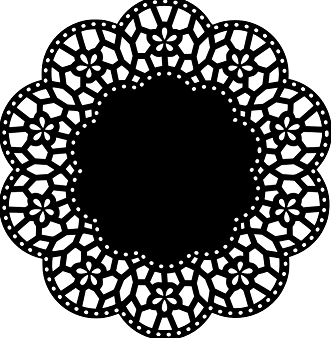 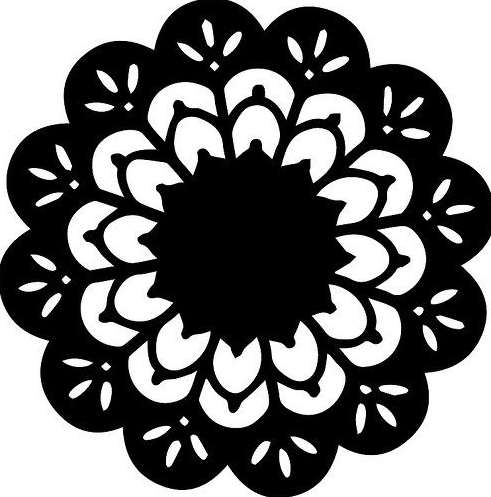 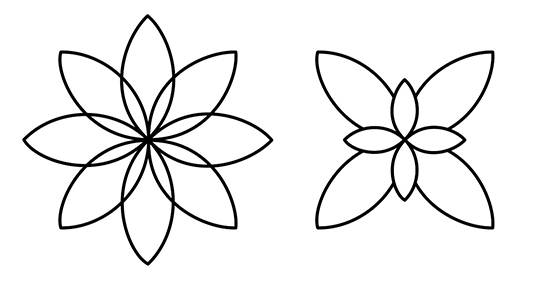 